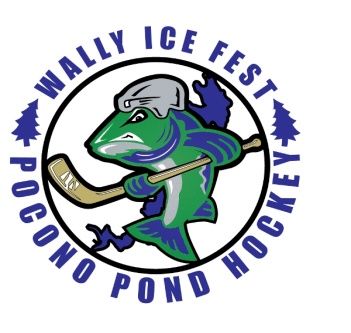 Lake Wallenpaupack,PA          January 27-28, 2018        Wally Ice Fest VOLUNTEER OpportunitiesThank you for your interest in becoming a volunteer for Wally ice Fest Pond Hockey. Our goal is to host an awesome Pond Hockey Tournament and Winter Festival that will grow larger every year and we need your help.Volunteers are an essential part of ensuring a smooth and effective Tournament.  We always welcome individuals that would like to become a part of our game day support team, as there are a lot of moving parts from Ice Crew to game day preparations. We greatly appreciate and value all of your enthusiasm and effort. Hundreds of helping hands are needed and there are a wide range of volunteer opportunities. With the help of our many volunteers we can ensure smooth sailing for pucks, players and spectators!Individual Volunteer Positions AvailableEntrance Staff/ Greeter : Direct players to rinks, manage traffic flow, Sign Waiver forms and Facilitate the checking in/out of volunteers for their shifts, ensure the Hospitality tent is clean. Includes: answering questions about All events & Bus route, etcIce Crew: Prepare and maintain the rinks for play. This position requires attendance in preparation before the event.Runners: People available to “run” things to different parts of the event premises. Additionally, when positions require people stand their post, but need something, the runners are the ones that take things to whoever needs it.Event Cleaning Crew: Empty garbage bins and keep the tables clean for people, and clean up after everyone leaves each night and at the end of the event. Parking Attendants: Direct traffic and assist as Crossing guard on Rt 507Referees: These are the people who will be keeping Score and Time for all of the games. Enforcing the Rules and keeping the games moving is required. No Skating or in-depth knowledge of the rules is necessary. This position requires attendance at one 45 min training before the event (Orientation is Fri 1/26 from 5pm to 9pm)Entertainment Monitor: Work with Announcer on running activities between games. Setup/Take-down for EventsSocial Media: Post updates, photos & inform throughout the event to WIF social media sites - Facebook, Web site, etc.Schedules & Standings: Enter game scores onto Standings Boards and Online so that they are accessible via the webPhotographers: Using your own equipment (cameras, drones, etc.), capture the event from all perspectives.Contact us:If you are part of a Youth Athletic or Community Service organization and would like to get your team involved to volunteer at the tournament, please contact:Chris or Maggie- Volunteer Coordinator info@wallyicefest.com or 570-436-4162. ** Please note that there will be at least ONE volunteer meeting prior to the event. An Orientation Presentation (Fri 1/26) at Visitor’s Center is required for Referees and recommended for all Volunteers, and we’ll provide beverages & snacks. Please be mindful that the total commitment for volunteering is a minimum of one 4 hour shift during the event.               Visit our website: www.WallyIceFest.com  where you can Register to become a Volunteer and find out more about our Event.